Photo 1: Tribal forest and natural resource managers meeting on the Menominee Indian forest for the Indian Forest Management Assessment Team III site visit, February 2012. 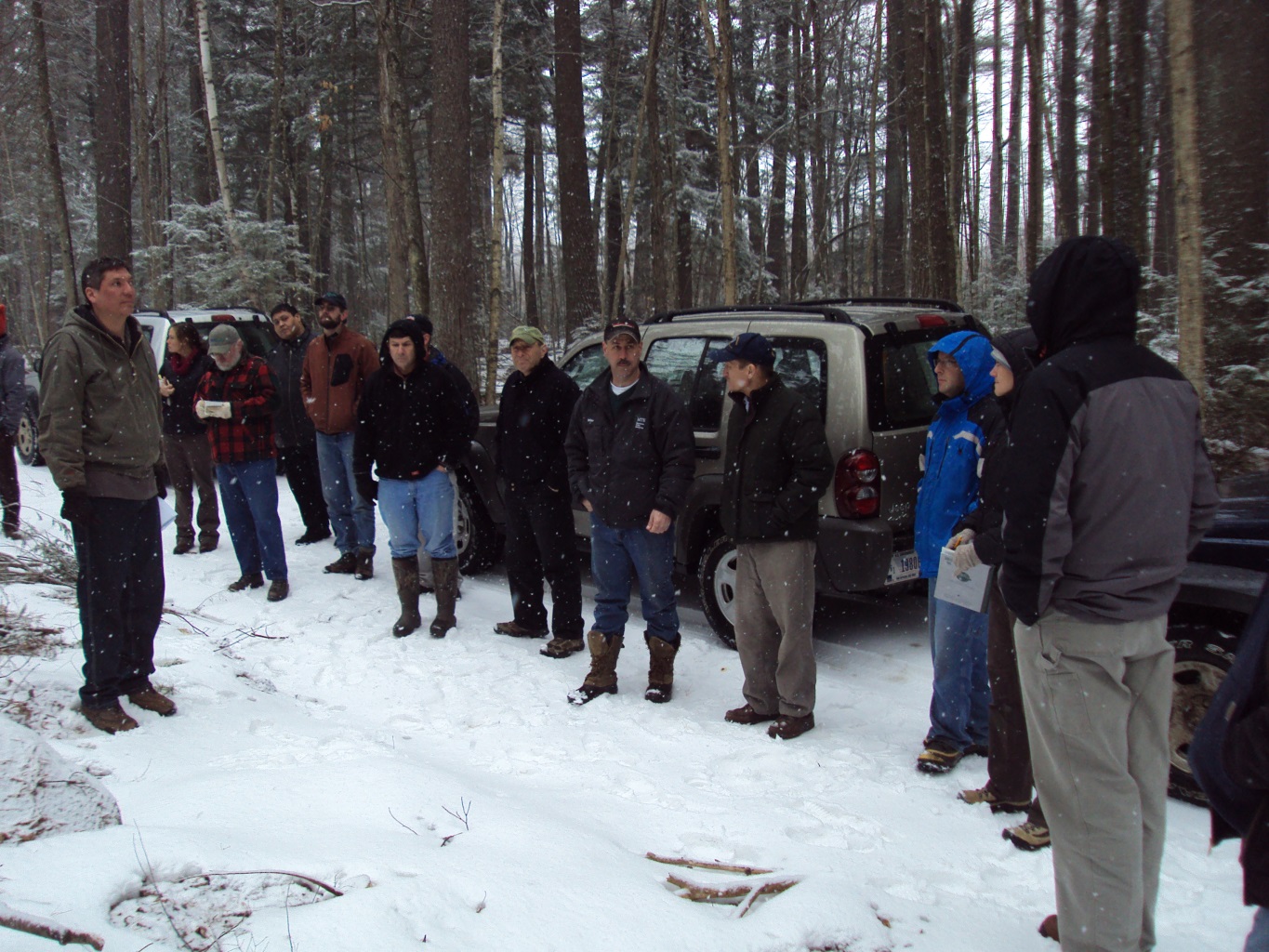 